от 15 марта 2021 года									           № 262О внесении изменений в постановление администрации городского округа город Шахунья Нижегородской области от 29 декабря 2020 года № 1304 «Об утверждении Плана антинаркотических мероприятий на территории городского округа город Шахунья Нижегородской области на 2021-2023 годы»В соответствии с Законом Нижегородской области от 28 марта 2002 № 16-З «О профилактике наркомании и токсикомании», со Стратегией государственной антинаркотической политики Российской Федерации до 2030 года, утверждённой указом Президента Российской Федерации от 23 декабря 2020 года № 733, в целях совершенствования единой системы профилактики немедицинского потребления наркотических средств и психотропных веществ различными категориями населения, поэтапного сокращения распространения наркомании и связанных с ней негативных социальных последствий, профилактики и противодействия незаконному обороту наркотических и психотропных средств администрация городского округа город Шахунья Нижегородской области п о с т а н о в л я е т:Внести следующие изменения в План антинаркотических мероприятий на территории городского округа город Шахунья Нижегородской области на 2021 - 2023 годы (далее – План), утвержденный постановлением администрации городского округа город Шахунья Нижегородской области от 29 декабря 2020 года № 1304:Дополнить раздел 2 Плана «Мероприятия по снижению предложения наркотических средств, психотропных веществ» следующими пунктами согласно Приложению № 1 к настоящему постановлению.Дополнить раздел 3 Плана «Мероприятия, направленные на снижение спроса на наркотики» следующим пунктом согласно Приложению № 2 к настоящему постановлению.Дополнить раздел 4 Плана «Лечение и реабилитация лиц, употребляющих наркотические средства и психотропные вещества» следующим пунктом согласно Приложению № 3 к настоящему постановлению.Настоящее постановление вступает в силу с момента подписания и распространяет свое действие на правоотношения, возникшие с 1 января 2021 года. Начальнику общего отдела администрации городского округа город Шахунья обеспечить размещение настоящего постановления на официальном сайте администрации городского округа город Шахунья.Контроль за исполнением настоящего постановления оставляю за собой.Глава местного самоуправлениягородского округа город Шахунья						          Р.В.КошелевПриложение № 1 
к постановлению администрации
 городского округа город ШахуньяНижегородской областиот 15.03.2021 г. № 262_____________________________Приложение № 2 
к постановлению администрации
 городского округа город ШахуньяНижегородской областиот 15.03.2021 г. № 262_______________________________Приложение № 3 
к постановлению администрации
 городского округа город ШахуньяНижегородской областиот 15.03.2021 г. № 262________________________________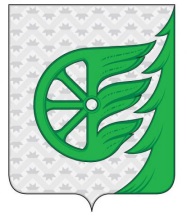 Администрация городского округа город ШахуньяНижегородской областиП О С Т А Н О В Л Е Н И Е№ п/пНаименование мероприятийИсполнители мероприятий Сроки исполнения№ п/пНаименование мероприятийИсполнители мероприятий Сроки исполнения12342. Мероприятия по снижению предложения наркотических средств, психотропных веществ2. Мероприятия по снижению предложения наркотических средств, психотропных веществ2. Мероприятия по снижению предложения наркотических средств, психотропных веществ2. Мероприятия по снижению предложения наркотических средств, психотропных веществ2.6Проведение рейдовых мероприятий по выявлению лиц, осуществляющих управление транспортными средствами в состоянии наркологического опьянения, а также по выявлению лиц, занимающихся незаконным оборотом наркотиков, своевременное информирование в рамках взаимодействия другие правоохранительные органыОтдел МВД России по г. Шахунья Нижегородской области (по согласованию)в течение всего срока2.7Организация своевременного выявления и уничтожения незаконных посевов и выращивания конопли, масличного и опийного мака. Привлечение к административной ответственности лиц, допустивших правонарушения. Отдел МВД России по г. Шахунья Нижегородской области (по согласованию), Управление по работе с территориями и благоустройству администрации городского округа город Шахунья Нижегородской области, Вахтанский и Сявский территориальный отделы администрации городского округа город Шахунья Нижегородской областив течение всего срока2.8Совершенствование механизмов выявления незаконных посевов и очагов произрастания, дикорастущих наркосодержащих растений, фактов их незаконного потребления.Отдел МВД России по г. Шахунья Нижегородской области (по согласованию), Управление по работе с территориями и благоустройству администрации городского округа город Шахунья Нижегородской области, Вахтанский и Сявский территориальный отделы администрации городского округа город Шахунья Нижегородской областив течение всего срока2.9Организация своевременного выявления незаконной рекламы наркотических и психотропных веществ на зданиях, сооружениях, тротуарах и т.п., мест их потребления.Отдел МВД России по г. Шахунья Нижегородской области (по согласованию), Управление по работе с территориями и благоустройству администрации городского округа город Шахунья Нижегородской области, Вахтанский и Сявский территориальный отделы администрации городского округа город Шахунья Нижегородской областив течение всего срока2.10Выявление и пресечение функционирования в сети «Интернет» ресурсов, используемых для пропаганды незаконного потребления и распространения наркотических и психотропных веществ. Отдел МВД России по г. Шахунья Нижегородской области (по согласованию)в течение всего срока3. Мероприятия, направленные на снижение спроса на наркотики3. Мероприятия, направленные на снижение спроса на наркотики3. Мероприятия, направленные на снижение спроса на наркотики3. Мероприятия, направленные на снижение спроса на наркотики3.20Создание с учетом традиционных российских духовно-нравственных и культурных ценностей условий для формирования в обществе осознанного негативного отношения к незаконному потреблению наркотиковАдминистрация городского округа город Шахунья Нижегородской области, МКУК «Центр организационно-методической работы учреждений культуры городского округа город Шахунья нижегородской области»в течение всего срокаЛечение и реабилитация лиц, употребляющих наркотические средства и психотропные веществаЛечение и реабилитация лиц, употребляющих наркотические средства и психотропные веществаЛечение и реабилитация лиц, употребляющих наркотические средства и психотропные веществаЛечение и реабилитация лиц, употребляющих наркотические средства и психотропные вещества4.5Побуждение наркопотребителей к прохождению по решению суда лечения наркотической зависимости, медицинской и социальной реабилитации, доведение существующих санкций за неисполнение возложенной обязанности Отдел МВД России по г. Шахунья Нижегородской области (по согласованию), Шахунский межмуниципальный филиал ФКУ УИИ ГУФСИН России по Нижегородской области (по согласованию)в течение всего срока4.6Предупреждение случаев незаконного лечения больных наркоманиейГБУЗ НО «Шахунская центральная районная больница» (по согласованию)в течение всего срока